Parts of a MicroscopeIdentify the labeled parts of the microscope below. Refer to page 499 in BC Science 8 if you need help.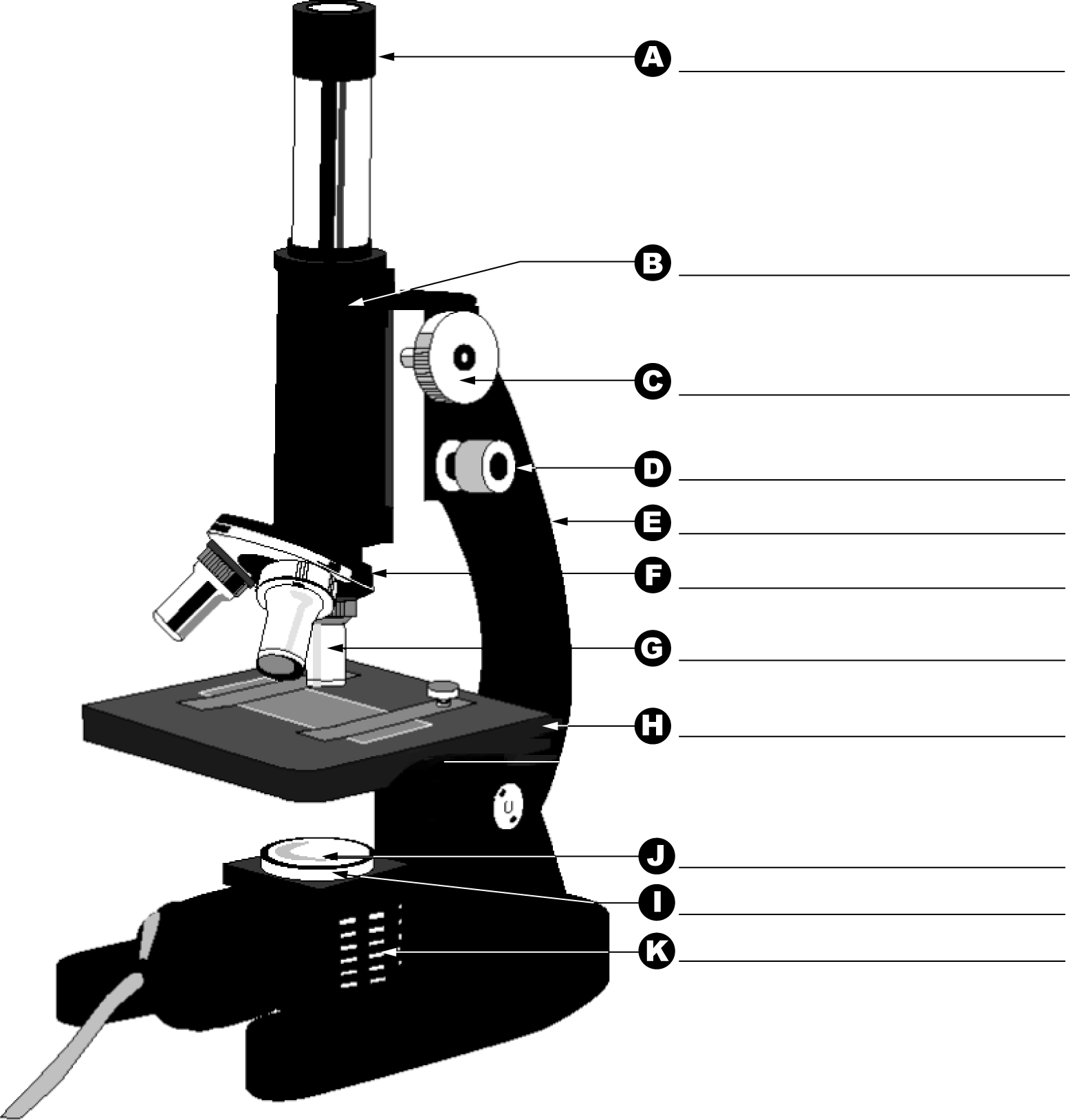 ANSWER KEYWORDDEFINITIONABCDEFGHIJKMicroscope partFunctionEyepieceThe part you look through. It has a lens that magnifies the object, usually by 10.TubeHolds the eyepiece and the objective lenses at the proper working distance from each other.Revolving nosepieceRotating disk that holds two or more objective lenses. Turn it to change lenses. Each lens clicks into place.Objective lensesMagnify the object. Different lenses provide different levels of magnification.Fine focus knobUse with medium- and high-power magnification to bring the object into sharper focus.Coarse focus knobMoves the tube or stage up or down to bring the object into focus. Use it only with the low-power objective lens.StageSupports the microscope slide. Clips hold the slide in position. A hole in the centre of the stage allows the light from the light source to pass through the slide.BaseDirects light to the object being viewed.Light sourceLights the object being viewed.